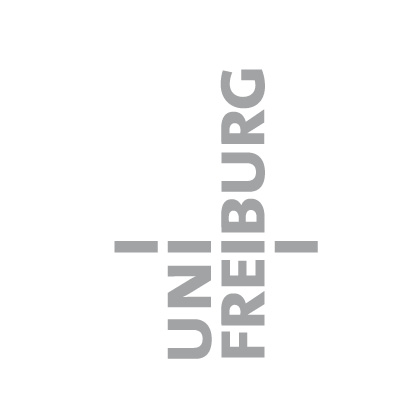 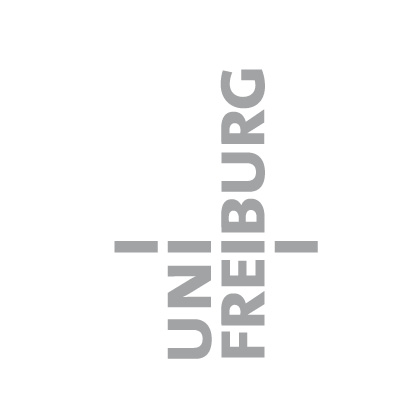 Public TransportationPublic transportation in Freiburg is all run by VAG (Freiburger Verkehrs AG). The tram, bus, and subway system all have the same tickets. A one-way ticket within the city costs 2,20 EU. A cheaper option if you are planning on taking multiple trips is to buy 2x4-FahrtenKarte. This costs 15,90 EU and gives you 2 tickets with 4 rides possible on each. Tickets can be bought on buses, or at ticket machines around the city. InternetYou can access the internet via eduroam if you have a password. For those who do not have eduroam, individual passwords will be distributed.Eating outOn Wednesday and Thursday (Sep 3 & 4) we have booked tables at the Solar Center, where everyone can have lunch at own cost. The menu changes daily but there are usually two warm menus as well as a salad bar and sweets for 5 - 10 Euro per meal.Contact informationShould you encounter any problems please feel free to contact: Boris Houska: +49-152-37193969 Moritz Diehl: +49-152-22928584 Savannah Cook: +49-157-52598659ScheduleList of ParticipantsWednesday 03.09Wednesday 03.09Wednesday 03.099:00 – 9:109:00 – 9:10IntroductionIntroductionIntroduction9:10 – 10:05 9:10 – 10:05 Convex Robust OptimizationConvex Robust OptimizationConvex Robust Optimization10:05 – 11:0010:05 – 11:00Nonlinear Min-Max OptimizationNonlinear Min-Max OptimizationNonlinear Min-Max Optimization11:00 – 11:3011:00 – 11:30Coffee BreakCoffee BreakCoffee Break11:30 – 12:3011:30 – 12:30Approximate Robust Optimal ControlApproximate Robust Optimal ControlApproximate Robust Optimal Control12:30-14:0012:30-14:00Lunch BreakLunch BreakLunch Break14:00 – 14:3014:00 – 14:30Interval CalculusInterval CalculusInterval Calculus14:30 – 15:3014:30 – 15:30ODE Integration (Mario Villanueva)ODE Integration (Mario Villanueva)ODE Integration (Mario Villanueva)15:30 – 16:0015:30 – 16:00Coffee BreakCoffee BreakCoffee Break16:00 – 17:0016:00 – 17:00MC++ ExerciseMC++ ExerciseMC++ ExerciseThursday 04.099:00 – 10:30CVXPY Course (Steven Diamond)10:30 – 11:00Coffee Break11:00 – 12:00Exercises on Robust Optimal Control12:00 – 12:30Global Optimization12:30 – 14:00Lunch Break14:00 – 15:00Branch and Lift Methods15:00 – 15:30Coffee Break15:30 – 16:00Wrap up/Discussion16:15EndAlessio ArtoniUniversity of Pisaalessio.artoni@ing.unipi.itSimon BartelsUniversity of Freiburgbartelss@tf.uni-freiburg.deJoschka BoedeckerUniversity of Freiburgjboedeck@informatik.uni-freiburg.deSergiy BogomolovUniversity of Freiburgbogom.s@gmail.comJoan BordoUniversity of Freiburgbordoy@informatik.uni-freiburg.deAdrian BuergerUniversity of Applied Science, Karlsruheadrian.buerger@hs-karlsruhe.deSteven DiamondStanford Universitystevend2@stanford.eduProf. Moritz DiehlUniversity of Freiburgmoritz.diehl@imtek.uni-freiburg.deDimitar DimitrovINRIA Francedimitar.dimitrov@inria.frMarco GabicciniUniversity of Pisam.gabiccini@ing.unipi.itFriedrich HagedornUniversity of Freiburgfriedrich.hagedorn@imtek.de Ines HamannHochschule KonstanzInes.Hamann@htwg-konstanz.de Greg HornUniversity of Freiburggregmainland@gmail.comBoris HouskaUniversity of Freiburgbhouska@sjtu.edu.cn Jonas KoenemannUniversity of Freiburgjonas.koenemann@yahoo.deDimitrios KouzoupisUniversity of Freiburgdkouzoup@student.ethz.chThomas LampeUniversity of Freiburgtlampe@informatik.uni-freiburg.deHector MendozaUniversity of Freiburgheist.mendoza@gmail.comAdeleh MohammadiKU LeuvenAdeleh.Mohammadi@esat.kuleuven.beRien QuirynenUniversity of Freiburgrien.quirynen@esat.kuleuven.beMichael RottmaierUniversity of Freiburgmichael.rottmaier@math.uni-freiburg.de Dieter SchulerHochschule Konstanzdischule@htwg-konstanz.deAzamat ShakhimardanovKU Leuvenazamat.shakhimardanov@student.kuleuven.beMario VillanuevaImperial College Londonmev10@ic.ac.ukMauel WatterUniversity of Freiburgwatterm@informatik.uni-freiburg.deRalf WimmerUniversity of Freiburgwimmer@informatik.uni-freiburg.deLeonore WintererUniversity of Freiburgwinterel@informatik.uni-freiburg.deMario ZanonUniversity of Freiburgmario.zanon@imtek.uni-freiburg.de 